ЗНАЧАЈ ФИЗИЧКЕ ДИСТАНЦЕодржавати физичку дистанцу са другим особама у школи од најмање 1,5 метара;у периоду непосредно пре и после наставе и између школских часова (мали и велики одмор) у школи и дворишту школе не стварати гужве;особе које доводе децу у школу не улазе у школу већ децу прате до улаза у школску зграду или до капије школског дворишта;одржавање физичке дистанце међу ученицима неопходно је и током малих и великог одмора;организовати коришћење тоалета тако да у тоалет улази онолико деце колико кабина има.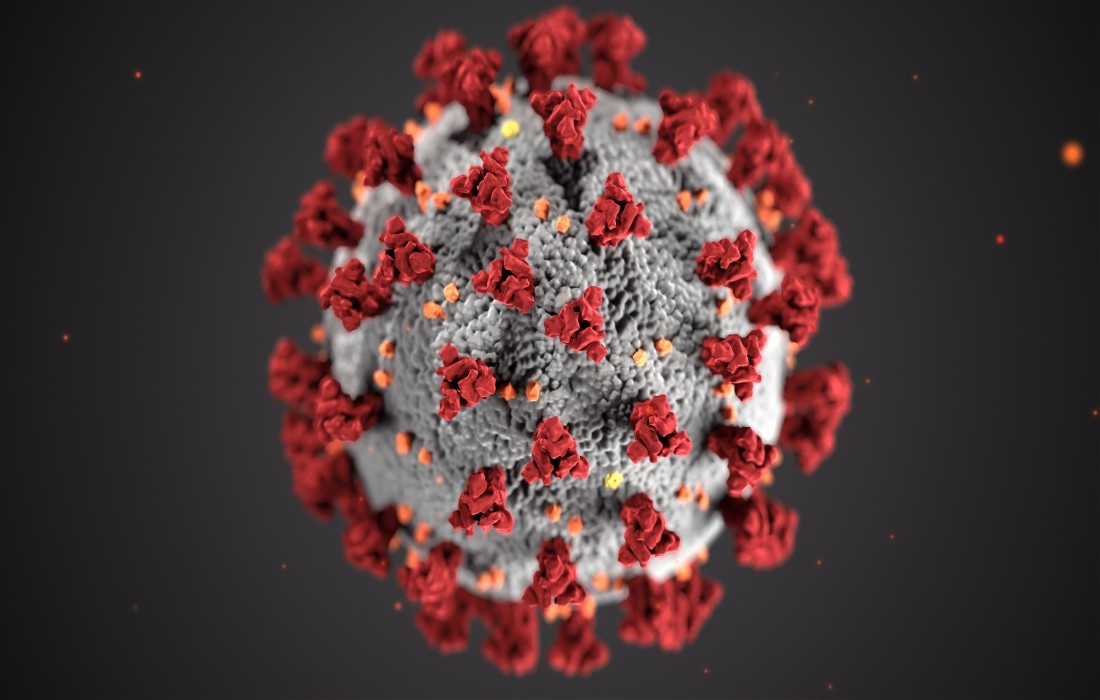 ЗАДАТАК: Нацртај маску која штити од Корона вируса.